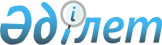 Об утверждении Правил субсидирования стоимости услуг по подаче питьевой воды из особо важных групповых и локальных систем водоснабжения, являющихся безальтернативными источниками питьевого водоснабжения
					
			Утративший силу
			
			
		
					Постановление Правительства Республики Казахстан от 5 апреля 2006 года N 248. Утратило силу постановлением Правительства Республики Казахстан от 23 декабря 2015 года № 1034      Сноска. Утратило силу постановлением Правительства РК от 23.12.2015 № 1034 (вводится в действие по истечении десяти календарных дней после дня его первого официального опубликования).       Примечание РЦПИ.

      В соответствии с Законом РК от 29.09.2014 г. № 239-V ЗРК по вопросам разграничения полномочий между уровнями государственного управления» см. приказ Министра национальной экономики Республики Казахстан от 28 февраля 2015 года № 161.      Сноска. Заголовок с изменениями, внесенными постановлением Правительства РК от 30.03.2009 № 426.       В соответствии с Водным кодексом Республики Казахстан от 9 июля 2003 года Правительство Республики Казахстан ПОСТАНОВЛЯЕТ: 

      1. Утвердить прилагаемые Правила субсидирования стоимости услуг по подаче питьевой воды из особо важных групповых и локальных систем водоснабжения, являющихся безальтернативными источниками питьевого водоснабжения. 

       Сноска. Пункт 1 с изменениями, внесенными постановлением Правительства РК от 30.03.2009 № 426. 

      2. Признать утратившим силу постановление Правительства Республики Казахстан от 23 января 2004 года N 76 "Об утверждении Правил субсидирования стоимости услуг по подаче питьевой воды из особо важных групповых систем водоснабжения, являющихся безальтернативными источниками питьевого водоснабжения, находящимися в республиканской собственности" (САПП Республики Казахстан, 2004 г., N 2, ст. 40). 

      3. Настоящее постановление вводится в действие по истечении десяти календарных дней после его первого официального опубликования.       Премьер-Министр 

      Республики Казахстан Утверждены              

постановлением Правительства   

Республики Казахстан        

от 5 апреля 2006 года N 248     

Правила 

субсидирования стоимости услуг по подаче питьевой воды 

из особо важных групповых и локальных систем водоснабжения, 

являющихся безальтернативными источниками питьевого 

водоснабжения       Сноска. По всему тексту Правил слова "департамент (управление)", "департамента (управления)", "департаменты (управления)" и "департаментом (управлением)" заменены соответственно словами "Управление", "Управления" и "Управлением" - постановлением Правительства РК от 20.03.2008 N 276; слова "групповых", "групповые" дополнены соответственно словами "и локальных", "и локальные" постановлением Правительства РК от 30.03.2009 № 426.

      1. Настоящие Правила определяют порядок субсидирования стоимости услуг по подаче питьевой воды из особо важных групповых и локальных систем водоснабжения, являющихся безальтернативными источниками питьевого водоснабжения, за счет и в пределах средств, предусмотренных законом о республиканском бюджете на соответствующий финансовый год. 

      2. В настоящих Правилах используются следующие понятия: 

      вододатель - индивидуальный предприниматель или юридическое лицо, обслуживающее особо важные групповые и локальные системы водоснабжения по подаче питьевой воды и являющееся субъектом естественной монополии по оказанию услуг водохозяйственных систем; 

      водопользователь - физическое или юридическое лицо, которому в порядке, установленном законодательством Республики Казахстан, предоставлено право использования водных ресурсов для удовлетворения собственных нужд и (или) коммерческих интересов.

      Сноска. Пункт 2 с изменениями, внесенными постановлениями  Правительства РК от 17.02.2011 № 146 (вводится в действие со дня первого официального опубликования); от 23.08.2011 № 943 (вводится в действие по истечении десяти календарных дней со дня первого официального опубликования).

      3. Субсидии предназначаются для полного или частичного возмещения затрат (удешевления стоимости услуг) вододателям, обслуживающим особо важные групповые и локальные системы водоснабжения по подаче питьевой воды, водопользователям для удовлетворения собственных нужд, за исключением использования водных ресурсов в коммерческих интересах.

      Сноска. Пункт 3 в редакции постановления Правительства РК от 19.07.2014 № 799 (вводится в действие со дня его первого официального опубликования).

      4. Суммы субсидий для каждой области (города республиканского значения, столицы) утверждаются в установленном законодательством Республики Казахстан порядке на основании представленных Министерством регионального развития Республики Казахстан (далее – администратор бюджетной программы) сумм, сформированных в соответствии с предложениями местных исполнительных органов областей (города республиканского значения, столицы).

      Сноска. Пункт 4 в редакции постановления Правительства РК от 19.07.2014 № 799 (вводится в действие со дня его первого официального опубликования).

      5. Субсидии выплачиваются вододателям за фактически оказанные услуги по подаче питьевой воды в точки выдела водопользователей по тарифам с учетом субсидирования, в пределах установленного удельного среднесуточного водопотребления на одного жителя в населенных пунктах. 

      Сноска. Пункт 5 с изменениями, внесенными постановлением Правительства РК от 17.02.2011 № 146 (вводится в действие со дня первого официального опубликования).

      6. Размер выделяемых субсидий на 1 (один) кубометр поданной питьевой воды для вододателей в разрезе групповых водопроводов и локальных систем водоснабжения, являющихся безальтернативными источниками питьевого водоснабжения, одобренных Республиканской бюджетной комиссией на соответствующие финансовые годы, определяется как разница между тарифом на услуги по подаче питьевой воды, утвержденным уполномоченным государственным органом, осуществляющим руководство в сферах естественных монополий и на регулируемых рынках, за оказанные услуги по подаче питьевой воды гарантированного качества в пределах установленного лимита за минусом:

      1) 30 (тридцать) тенге за 1 (один) кубометр поданной питьевой воды водопользователям, имеющим в домах или квартирах внутреннее водоснабжение, оснащенных индивидуальными приборами учета воды;

      2) 40 (сорок) тенге за 1 (один) кубометр поданной питьевой воды водопользователям, пользующимся сетями водоснабжения, находящимся на границах балансовой принадлежности и оснащенных едиными приборами учета воды;

      3) 0 (ноль) тенге за 1 (один) кубометр поданной воды из особо важных групповых и локальных систем водоснабжения, являющихся безальтернативными источниками питьевого водоснабжения, требующей дальнейшей очистки и доведения ее до состояния питьевого водопотребления.

      Сноска. Пункт 6 в редакции постановления Правительства РК от 23.08.2011 № 943 (вводится в действие по истечении десяти календарных дней со дня первого официального опубликования); с изменениями, внесенными постановлениями Правительства РК от 19.04.2012 № 489 (вводится в действие с 01.01.2012); от 14.09.2012 № 1201 (вводится в действие по истечении десяти календарных дней со дня первого официального опубликования).

      6-1. Администратор бюджетной программы перечисляет целевые текущие трансферты областным бюджетам и бюджетам городов Астаны, Алматы в соответствии с утвержденными в установленном законодательством Республики Казахстан порядке объемами субсидирования по областям и городам Астане, Алматы на основании соглашения о результатах по целевым трансфертам между акимами областей и городов Астаны, Алматы и Министром регионального развития Республики Казахстан, индивидуального плана финансирования соответствующей бюджетной программы по платежам на соответствующий год, утвержденного в установленном порядке.

      Сноска. Правила дополнены пунктом 6-1 в соответствии с постановлением Правительства РК от 30.03.2009 № 426; в редакции постановления Правительства РК от 19.07.2014 № 799 (вводится в действие со дня его первого официального опубликования).



      6-2. Администратор бюджетной программы области, городов Астаны, Алматы по групповым, локальным системам водоснабжения перечисляет суммы субсидий вододателям в соответствии с утвержденными в установленном законодательством Республики Казахстан порядке объемами субсидирования за фактически оказанные услуги по подаче питьевой воды в соответствии с индивидуальным планом финансирования бюджетной программы по платежам на соответствующий год.

      Сноска. Правила дополнены пунктом 6-2 в соответствии с постановлением Правительства РК от 19.07.2014 № 799 (вводится в действие со дня его первого официального опубликования).



      7. Вододатель для получения субсидий на услуги по подаче питьевой воды:



      1) представляет в областное Управление энергетики и жилищно-коммунального хозяйства (города республиканского значения, столицы) согласованный с территориальным органом уполномоченного органа в области использования и охраны водного фонда, водоснабжения, водоотведения и районными отделами строительства и жилищно-коммунального хозяйства (городов областного значения) перечень водопользователей, с которыми заключаются договоры на подачу питьевой воды по тарифу с учетом субсидирования, с указанием объемов подаваемой питьевой воды, платы за предоставленные услуги и тарифа с учетом субсидирования на услуги по подаче питьевой воды, утвержденного уполномоченным органом, осуществляющим руководство в сферах естественных монополий и на регулируемых рынках (далее – перечень водопользователей);



      2) ежемесячно представляет в областное Управление энергетики и жилищно-коммунального хозяйства (города республиканского значения, столицы) сводный реестр фактически оказанных услуг по подаче питьевой воды по тарифам с учетом субсидирования в разрезе водопользователей согласно приложению к настоящим Правилам с приложением актов оказания услуг по подаче питьевой воды по тарифам с учетом субсидирования, согласованных с районными отделами строительства и жилищно-коммунального хозяйства (городов областного значения) и составленных в трех экземплярах (для вододателя, водопользователя, областного Управления энергетики и жилищно-коммунального хозяйства (города республиканского значения, столицы);



      3) исключен постановлением Правительства РК от 14.09.2012 № 1201 (вводится в действие по истечении десяти календарных дней со дня первого официального опубликования).

      Сноска. Пункт 7 в редакции постановления Правительства РК от 19.04.2012 № 489 (вводится в действие с 01.01.2012); с изменениями, внесенными постановлениями Правительства РК от 14.09.2012 № 1201 (вводится в действие по истечении десяти календарных дней со дня первого официального опубликования); от 19.07.2014 № 799 (вводится в действие со дня его первого официального опубликования).

      8. Областное Управление энергетики и жилищно-коммунального хозяйства (города республиканского значения, столицы):

      утверждает перечень водопользователей в пределах средств, предусмотренных законом о республиканском бюджете на соответствующий финансовый год, в десятидневный срок со дня его получения; 

      ежемесячно проверяет и в десятидневный срок со дня получения утверждает представленные сводные реестры фактически оказанных услуг по подаче питьевой воды по тарифам с учетом субсидирования в разрезе водопользователей, документы, обосновывающие оказание услуг в соответствии с пунктом 7 настоящих Правил;

      в десятидневный срок со дня получения представляет для выплаты субсидий в территориальный орган Комитета казначейства Министерства финансов Республики Казахстан сводный реестр фактически оказанных услуг по подаче питьевой воды и счета к оплате;

      перечисляет причитающиеся суммы субсидий на расчетные счета вододателей до 25 числа месяца, следующего за отчетным месяцем; 

      ежемесячно к 25 числу месяца, следующего за отчетным периодом, но не позднее 1 декабря соответствующего года областные управления энергетики и жилищно-коммунального хозяйства (города республиканского значения, столицы) представляют администратору бюджетной программы отчет об объемах выплаченных субсидий и другие отчеты, отражающие целевое использование субсидий, по форме, утвержденной администратором бюджетной программы.

       Сноска. Пункт 8 с изменениями, внесенными постановлениями Правительства РК от 30.03.2009 № 426; от 19.04.2012 № 489 (вводится в действие с 01.01.2012); от 19.07.2014 № 799 (вводится в действие со дня его первого официального опубликования).

      9. Администратор бюджетной программы несет ответственность за неперечисление целевых трансфертов нижестоящим бюджетам в соответствии с индивидуальным планом финансирования по платежам на основании заключенных соглашений о результатах.

      Сноска. Пункт 9 в редакции постановления Правительства РК от 19.07.2014 № 799 (вводится в действие со дня его первого официального опубликования).

      10. Аким области, города республиканского значения, столицы и первые руководители соответствующих администраторов местных бюджетных программ несут ответственность за использование целевых трансфертов не в соответствии с заключенным соглашением о результатах по целевым трансфертам, недостижение прямых и конечных результатов, непредставление отчета о прямых и конечных результатах, достигнутых за счет использования полученных целевых трансфертов. 

       Сноска. Правила дополнены пунктом 10 в соответствии с постановлением Правительства РК от 30.03.2009 № 426.

      11. В случае неполного освоения какой-либо областью и городами Астана, Алматы выделенных средств, администратор бюджетной программы в установленном законодательством Республики Казахстан порядке вносит предложение в Правительство Республики Казахстан о перераспределении субсидий по областям в пределах средств, предусмотренных в республиканском бюджете на соответствующий год.

      Сноска. Правила дополнены пунктом 11 в соответствии с постановлением Правительства РК от 30.03.2009 № 426; в редакции постановления Правительства РК от 19.07.2014 № 799 (вводится в действие со дня его первого официального опубликования).

Приложение                     

к Правилам субсидирования стоимости услуг по подаче

питьевой воды из особо важных групповых и локальных

систем водоснабжения, являющихся безальтернативными

источниками питьевого водоснабжения        "УТВЕРЖДАЮ"                

Областное (города республиканского значения,

столицы) Управление энергетики и      

жилищно-коммунального хозяйства      

_______________________ "_____"      

_____________ 20 ___ года          

Сводный реестр фактически оказанных услуг по подаче питьевой

воды в разрезе водопользователей

_____________ за _______ 20 ____ года

(наименование вододателя) (месяц)      Сноска. Приложение в редакции постановления Правительства РК от 19.04.2012 № 489 (вводится в действие с 01.01.2012).продолжение таблицыВододатель __________________________________________________________Примечание: В графе 2 водопользователи приводятся в том же порядке, что и в перечне водопользователей, утвержденном областным Управлением энергетики и жилищно-коммунального хозяйства (города республиканского значения, столицы)
					© 2012. РГП на ПХВ «Институт законодательства и правовой информации Республики Казахстан» Министерства юстиции Республики Казахстан
				№

п/пНаименование

водопользователейЛимит

водоподачи

тыс. м3Подано воды, тыс. м3Подано воды, тыс. м3Утвержденный

тариф, тенге за

1000 м3№

п/пНаименование

водопользователейЛимит

водоподачи

тыс. м3с начала

годаВ т.ч. в отчетный

месяцУтвержденный

тариф, тенге за

1000 м3123456Стоимость

оказанных

услуг, тенге

 Стоимость

оказанных

услуг, тенге

 Размер субсидии (____ %

от затрат, учтенных в

тарифных сметах), тенгеРазмер субсидии (____ %

от затрат, учтенных в

тарифных сметах), тенгеВыплачено

субсидий с

начала года,

тенгеПодлежит к выплате,

тенгес начала

годаВ т.ч. за

отчетный

месяцС начала

годаВ т.ч. за

отчетный месяцВыплачено

субсидий с

начала года,

тенгеПодлежит к выплате,

тенге789101112